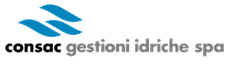 ALLEGATO “B” - Modello di tracciabilità dei flussi finanziariSpettabileConsac Gestioni Idriche SpaVia Ottavio Valiante n. 3084078 Vallo Della Lucania (SA)Oggetto: 	Procedura ai sensi dell’art. 36, comma 2, lett. b) del D. Lgs. n. 50/2016 ss.mm.ii. ai fini dell’affidamento della fornitura, trasporto e scarico presso il magazzino aziendale, ubicato nella sede operativa di Vallo Scalo di “Collari di derivazione in acciaio e prese a staffa”. 	CIG: ZE637A6F5D	Tracciabilità Finanziaria ex art. 3 Legge 13/08/2010 n. 136 e ss.mm.ii.Ai fini dell’osservanza della norma indicata in oggetto, il/la sottoscritto/a …………..………………………………………………………….………...………………………………….., nato/a in …………………….…………………………………….. ………………………………………………………………………….. il …………………………………………, nella sua qualità di Titolare/Legale Rappresentante/Procuratore Speciale della Ditta …………………………………………………………………………..………………………… …………..…………………………………………………, con sede legale in ……………………………..………………………………………..……….………… alla via ………………………………………………….…………………………………., Cod. Fisc./P.IVA ………………………………………..……………….…………………..,COMUNICAai sensi dell’art. 3 comma 7 della Legge 136/2010 che al contratto inerente le attività in oggetto è dedicato il seguente conto corrente, intestato a: …………………….………………….. ………….…………………………………………….………………, codice fiscale …………………………………………………………….……….  e Partita IVA ………………………………………………….., e identificato dai dati sotto riportati:indicare Banca Sul conto sopra riportato è delegato ad operare il sig. ……………………………………………., operante in qualità di titolare del conto.Cordiali saluti Luogo e data ……………………………..                                                                                                                         Firma*Allegare copia documento riconoscimento del sottoscrittoreIBANIBANIBANIBANIBANIBANIBANIBANIBANIBANIBANIBANIBANIBANIBANIBANIBANIBANIBANCINCODICE BANCA (ABI)CODICE SPORTELLO (CAB)NUMERO CONTO CORRENTENUMERO CONTO CORRENTENUMERO CONTO CORRENTENUMERO CONTO CORRENTENUMERO CONTO CORRENTENUMERO CONTO CORRENTENUMERO CONTO CORRENTENUMERO CONTO CORRENTENUMERO CONTO CORRENTENUMERO CONTO CORRENTENUMERO CONTO CORRENTENUMERO CONTO CORRENTEIT